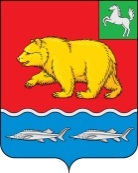 Администрация молчановского РАЙОНАТомской областипостановление24.06.2022                                                                                                            № 417с. МолчановоОб утверждении норматива стоимости 1 квадратного метра общей площади жилья на III квартал 2022 годаВ соответствии с пунктом 13 Правил предоставления молодым семьям социальных выплат на приобретение (строительство) жилья и их использования в рамках реализации отдельных мероприятий государственной программы Российской Федерации «Обеспечение доступным и комфортным жильем и коммунальными услугами граждан Российской Федерации», утвержденных Постановлением Правительства Российской Федерации от 17.12.2010 № 1050, на основании заключения об определении (расчете) средней рыночной стоимости одного квадратного метра общей площади благоустроенного жилья на территории муниципального образования «Молчановский район» от 30.10.2021 № 1034/21, выполненного ООО «Центр независимой экспертизы и оценки»,ПОСТАНОВЛЯЮ:Установить на III квартал 2022 года норматив стоимости 1 квадратного метра общей площади жилья по муниципальному образованию «Молчановский район» для расчета размера социальной выплаты в размере 34 660 (Тридцать четыре тысячи шестьсот шестьдесят) рублей.Опубликовать настоящее постановление в официальном печатном издании «Вестник Молчановского района» и разместить на официальном сайте муниципального образования «Молчановский район» (http:// www.molchanovo.ru/).Настоящее постановление вступает в силу после его официального опубликования в официальном печатном издании «Вестник Молчановского района».Контроль за исполнением настоящего постановления возложить на заместителя Главы Молчановского района по экономической политике.Глава Молчановского района                                                                  Ю.Ю. СальковКсения Ивановна Трунова8(38256) 23-2-24В дело – 1Трунова – 1